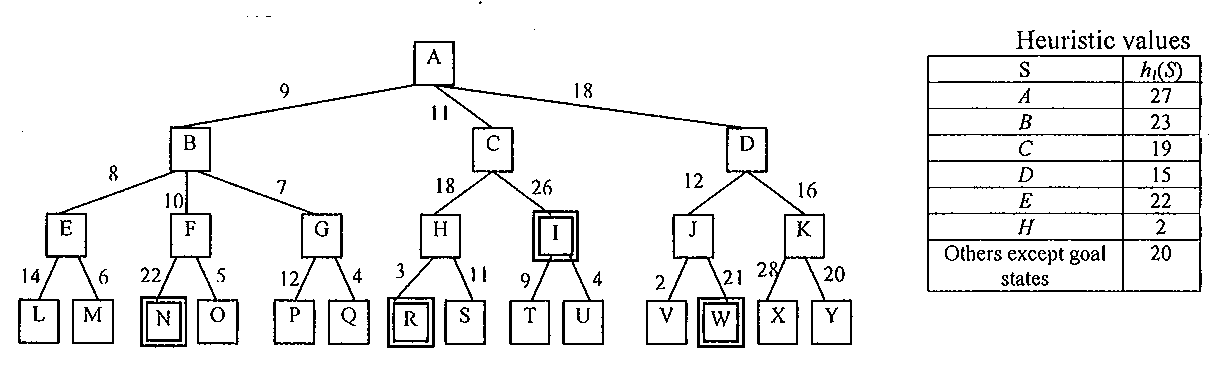 StrategySearch CostPath CostSpace  CostGoal StateGoal Test Application Iterative Deepening A*(using h1 as heuristic  function)47327RAACACHACHBR